Note to Applicant: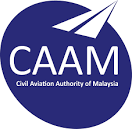 CIVIL AVIATION AUTHORITY OF MALAYSIAApplication for Special UAS Project
Technical Characteristics of the UASCIVIL AVIATION AUTHORITY OF MALAYSIAApplication for Special UAS Project
Technical Characteristics of the UASCIVIL AVIATION AUTHORITY OF MALAYSIAApplication for Special UAS Project
Technical Characteristics of the UASCIVIL AVIATION AUTHORITY OF MALAYSIAApplication for Special UAS Project
Technical Characteristics of the UASCIVIL AVIATION AUTHORITY OF MALAYSIAApplication for Special UAS Project
Technical Characteristics of the UASCIVIL AVIATION AUTHORITY OF MALAYSIAApplication for Special UAS Project
Technical Characteristics of the UASCIVIL AVIATION AUTHORITY OF MALAYSIAApplication for Special UAS Project
Technical Characteristics of the UASCIVIL AVIATION AUTHORITY OF MALAYSIAApplication for Special UAS Project
Technical Characteristics of the UASCIVIL AVIATION AUTHORITY OF MALAYSIAApplication for Special UAS Project
Technical Characteristics of the UASCIVIL AVIATION AUTHORITY OF MALAYSIAApplication for Special UAS Project
Technical Characteristics of the UASCIVIL AVIATION AUTHORITY OF MALAYSIAApplication for Special UAS Project
Technical Characteristics of the UASCIVIL AVIATION AUTHORITY OF MALAYSIAApplication for Special UAS Project
Technical Characteristics of the UASCIVIL AVIATION AUTHORITY OF MALAYSIAApplication for Special UAS Project
Technical Characteristics of the UASCIVIL AVIATION AUTHORITY OF MALAYSIAApplication for Special UAS Project
Technical Characteristics of the UASCIVIL AVIATION AUTHORITY OF MALAYSIAApplication for Special UAS Project
Technical Characteristics of the UASCIVIL AVIATION AUTHORITY OF MALAYSIAApplication for Special UAS Project
Technical Characteristics of the UASCIVIL AVIATION AUTHORITY OF MALAYSIAApplication for Special UAS Project
Technical Characteristics of the UASCIVIL AVIATION AUTHORITY OF MALAYSIAApplication for Special UAS Project
Technical Characteristics of the UASCIVIL AVIATION AUTHORITY OF MALAYSIAApplication for Special UAS Project
Technical Characteristics of the UASCIVIL AVIATION AUTHORITY OF MALAYSIAApplication for Special UAS Project
Technical Characteristics of the UASCIVIL AVIATION AUTHORITY OF MALAYSIAApplication for Special UAS Project
Technical Characteristics of the UASLANDING GEARLANDING GEARLANDING GEARLANDING GEARLANDING GEARLANDING GEARLANDING GEARLANDING GEARLANDING GEARLANDING GEARLANDING GEARLANDING GEARLANDING GEARLANDING GEARLANDING GEARLANDING GEARYes Yes Yes Yes Yes Yes No No No TypeTypeTypeTypeTypeTypeFixed Fixed Fixed Fixed Fixed Fixed Retractable Retractable Retractable Retractable Retractable Retractable Retractable Other Other Other Other Other Other CharacteristicsCharacteristicsCharacteristicsCharacteristicsCharacteristicsCharacteristicsWheels Wheels Wheels Wheels Wheels Skids Skids Skids Skids Skids Legs Legs Legs Legs Legs Legs Other Other Other CONSPICUITY CHARACTERISTICSCONSPICUITY CHARACTERISTICSCONSPICUITY CHARACTERISTICSCONSPICUITY CHARACTERISTICSCONSPICUITY CHARACTERISTICSCONSPICUITY CHARACTERISTICSCONSPICUITY CHARACTERISTICSCONSPICUITY CHARACTERISTICSCONSPICUITY CHARACTERISTICSCONSPICUITY CHARACTERISTICSCONSPICUITY CHARACTERISTICSCONSPICUITY CHARACTERISTICSCONSPICUITY CHARACTERISTICSCONSPICUITY CHARACTERISTICSCONSPICUITY CHARACTERISTICSCONSPICUITY CHARACTERISTICSCONSPICUITY CHARACTERISTICSCONSPICUITY CHARACTERISTICSCONSPICUITY CHARACTERISTICSCONSPICUITY CHARACTERISTICSCONSPICUITY CHARACTERISTICSCONSPICUITY CHARACTERISTICSCONSPICUITY CHARACTERISTICSCONSPICUITY CHARACTERISTICSCONSPICUITY CHARACTERISTICSPaint 1Paint 1Paint 1Paint 1Paint 1Paint 1Lights 2Lights 2Lights 2Yes Yes Yes Yes Yes No No No No No IntensityIntensityIntensityIntensityIntensityIntensityIntensityAircraft Visibility Lights:Aircraft Visibility Lights:Aircraft Visibility Lights:Aircraft Visibility Lights:Aircraft Visibility Lights:Aircraft Visibility Lights:Aircraft Visibility Lights:Aircraft Visibility Lights:Aircraft Visibility Lights:Aircraft Visibility Lights:Aircraft Visibility Lights:Aircraft Visibility Lights:Aircraft Visibility Lights:Aircraft Visibility Lights:Aircraft Visibility Lights:Aircraft Visibility Lights:Aircraft Visibility Lights:Aircraft Visibility Lights:Aircraft Visibility Lights:Aircraft Visibility Lights:Aircraft Visibility Lights:Aircraft Visibility Lights:Aircraft Visibility Lights:Aircraft Visibility Lights:Aircraft Visibility Lights:Control lights (flight mode or alert indicators, etc.):Control lights (flight mode or alert indicators, etc.):Control lights (flight mode or alert indicators, etc.):Control lights (flight mode or alert indicators, etc.):Control lights (flight mode or alert indicators, etc.):Control lights (flight mode or alert indicators, etc.):Control lights (flight mode or alert indicators, etc.):Control lights (flight mode or alert indicators, etc.):Control lights (flight mode or alert indicators, etc.):Control lights (flight mode or alert indicators, etc.):Control lights (flight mode or alert indicators, etc.):Control lights (flight mode or alert indicators, etc.):Control lights (flight mode or alert indicators, etc.):Control lights (flight mode or alert indicators, etc.):Control lights (flight mode or alert indicators, etc.):Control lights (flight mode or alert indicators, etc.):Control lights (flight mode or alert indicators, etc.):Control lights (flight mode or alert indicators, etc.):Control lights (flight mode or alert indicators, etc.):Control lights (flight mode or alert indicators, etc.):Control lights (flight mode or alert indicators, etc.):Control lights (flight mode or alert indicators, etc.):Control lights (flight mode or alert indicators, etc.):Control lights (flight mode or alert indicators, etc.):Control lights (flight mode or alert indicators, etc.):PROPULSION 3PROPULSION 3PROPULSION 3PROPULSION 3PROPULSION 3PROPULSION 3PROPULSION 3PROPULSION 3PROPULSION 3PROPULSION 3PROPULSION 3PROPULSION 3PROPULSION 3PROPULSION 3PROPULSION 3PROPULSION 3PROPULSION 3PROPULSION 3PROPULSION 3PROPULSION 3PROPULSION 3PROPULSION 3PROPULSION 3PROPULSION 3PROPULSION 3ElectricalCombustionCombustionHybridHybridHybridHybridOtherOtherOtherOtherOtherOtherDescription:Description:Description:Description:Description:Description:Description:Description:Description:Description:Description:Description:Description:Description:Description:Description:Description:Description:Description:Description:Description:Description:Description:Description:Description:Note: Provide a brief description (for example, push/pull systems, coaxial systems in the case of multirotor, combined systems, etc.)Note: Provide a brief description (for example, push/pull systems, coaxial systems in the case of multirotor, combined systems, etc.)Note: Provide a brief description (for example, push/pull systems, coaxial systems in the case of multirotor, combined systems, etc.)Note: Provide a brief description (for example, push/pull systems, coaxial systems in the case of multirotor, combined systems, etc.)Note: Provide a brief description (for example, push/pull systems, coaxial systems in the case of multirotor, combined systems, etc.)Note: Provide a brief description (for example, push/pull systems, coaxial systems in the case of multirotor, combined systems, etc.)Note: Provide a brief description (for example, push/pull systems, coaxial systems in the case of multirotor, combined systems, etc.)Note: Provide a brief description (for example, push/pull systems, coaxial systems in the case of multirotor, combined systems, etc.)Note: Provide a brief description (for example, push/pull systems, coaxial systems in the case of multirotor, combined systems, etc.)Note: Provide a brief description (for example, push/pull systems, coaxial systems in the case of multirotor, combined systems, etc.)Note: Provide a brief description (for example, push/pull systems, coaxial systems in the case of multirotor, combined systems, etc.)Note: Provide a brief description (for example, push/pull systems, coaxial systems in the case of multirotor, combined systems, etc.)Note: Provide a brief description (for example, push/pull systems, coaxial systems in the case of multirotor, combined systems, etc.)Note: Provide a brief description (for example, push/pull systems, coaxial systems in the case of multirotor, combined systems, etc.)Note: Provide a brief description (for example, push/pull systems, coaxial systems in the case of multirotor, combined systems, etc.)Note: Provide a brief description (for example, push/pull systems, coaxial systems in the case of multirotor, combined systems, etc.)Note: Provide a brief description (for example, push/pull systems, coaxial systems in the case of multirotor, combined systems, etc.)Note: Provide a brief description (for example, push/pull systems, coaxial systems in the case of multirotor, combined systems, etc.)Note: Provide a brief description (for example, push/pull systems, coaxial systems in the case of multirotor, combined systems, etc.)Note: Provide a brief description (for example, push/pull systems, coaxial systems in the case of multirotor, combined systems, etc.)Note: Provide a brief description (for example, push/pull systems, coaxial systems in the case of multirotor, combined systems, etc.)Note: Provide a brief description (for example, push/pull systems, coaxial systems in the case of multirotor, combined systems, etc.)Note: Provide a brief description (for example, push/pull systems, coaxial systems in the case of multirotor, combined systems, etc.)Note: Provide a brief description (for example, push/pull systems, coaxial systems in the case of multirotor, combined systems, etc.)Note: Provide a brief description (for example, push/pull systems, coaxial systems in the case of multirotor, combined systems, etc.)SYSTEMSSYSTEMSSYSTEMSSYSTEMSSYSTEMSSYSTEMSSYSTEMSSYSTEMSSYSTEMSSYSTEMSSYSTEMSSYSTEMSSYSTEMSSYSTEMSSYSTEMSSYSTEMSSYSTEMSSYSTEMSSYSTEMSSYSTEMSSYSTEMSSYSTEMSSYSTEMSSYSTEMSSYSTEMSPropellorsPropellorsTurbinesTurbinesTurbinesTurbinesOtherOtherOtherOtherOtherDescription:Description:Description:Description:Description:Description:Description:Description:Description:Description:Description:Description:Description:Description:Description:Description:Description:Description:Description:Description:Description:Description:Description:Description:Description:CONTROL AND/ OR POSITIONING SYSTEM 4CONTROL AND/ OR POSITIONING SYSTEM 4CONTROL AND/ OR POSITIONING SYSTEM 4CONTROL AND/ OR POSITIONING SYSTEM 4CONTROL AND/ OR POSITIONING SYSTEM 4CONTROL AND/ OR POSITIONING SYSTEM 4CONTROL AND/ OR POSITIONING SYSTEM 4CONTROL AND/ OR POSITIONING SYSTEM 4CONTROL AND/ OR POSITIONING SYSTEM 4CONTROL AND/ OR POSITIONING SYSTEM 4CONTROL AND/ OR POSITIONING SYSTEM 4CONTROL AND/ OR POSITIONING SYSTEM 4CONTROL AND/ OR POSITIONING SYSTEM 4CONTROL AND/ OR POSITIONING SYSTEM 4CONTROL AND/ OR POSITIONING SYSTEM 4CONTROL AND/ OR POSITIONING SYSTEM 4CONTROL AND/ OR POSITIONING SYSTEM 4CONTROL AND/ OR POSITIONING SYSTEM 4CONTROL AND/ OR POSITIONING SYSTEM 4CONTROL AND/ OR POSITIONING SYSTEM 4CONTROL AND/ OR POSITIONING SYSTEM 4CONTROL AND/ OR POSITIONING SYSTEM 4CONTROL AND/ OR POSITIONING SYSTEM 4CONTROL AND/ OR POSITIONING SYSTEM 4CONTROL AND/ OR POSITIONING SYSTEM 4FLIGHT CONTROLLER 5FLIGHT CONTROLLER 5FLIGHT CONTROLLER 5FLIGHT CONTROLLER 5FLIGHT CONTROLLER 5FLIGHT CONTROLLER 5FLIGHT CONTROLLER 5FLIGHT CONTROLLER 5FLIGHT CONTROLLER 5FLIGHT CONTROLLER 5FLIGHT CONTROLLER 5FLIGHT CONTROLLER 5FLIGHT CONTROLLER 5FLIGHT CONTROLLER 5FLIGHT CONTROLLER 5FLIGHT CONTROLLER 5FLIGHT CONTROLLER 5FLIGHT CONTROLLER 5FLIGHT CONTROLLER 5FLIGHT CONTROLLER 5FLIGHT CONTROLLER 5FLIGHT CONTROLLER 5FLIGHT CONTROLLER 5FLIGHT CONTROLLER 5FLIGHT CONTROLLER 5Manufacturer Manufacturer Manufacturer Manufacturer ModelModelModelModelModelModelModelModelDescription:Description:Description:Description:Description:Description:Description:Description:Description:Description:Description:Description:Description:Description:Description:Description:Description:Description:Description:Description:Description:Description:Description:Description:Description:FLIGHT TERMINATION SYSTEM 6FLIGHT TERMINATION SYSTEM 6FLIGHT TERMINATION SYSTEM 6FLIGHT TERMINATION SYSTEM 6FLIGHT TERMINATION SYSTEM 6FLIGHT TERMINATION SYSTEM 6FLIGHT TERMINATION SYSTEM 6FLIGHT TERMINATION SYSTEM 6FLIGHT TERMINATION SYSTEM 6FLIGHT TERMINATION SYSTEM 6FLIGHT TERMINATION SYSTEM 6FLIGHT TERMINATION SYSTEM 6FLIGHT TERMINATION SYSTEM 6FLIGHT TERMINATION SYSTEM 6FLIGHT TERMINATION SYSTEM 6FLIGHT TERMINATION SYSTEM 6FLIGHT TERMINATION SYSTEM 6FLIGHT TERMINATION SYSTEM 6FLIGHT TERMINATION SYSTEM 6FLIGHT TERMINATION SYSTEM 6FLIGHT TERMINATION SYSTEM 6FLIGHT TERMINATION SYSTEM 6FLIGHT TERMINATION SYSTEM 6FLIGHT TERMINATION SYSTEM 6FLIGHT TERMINATION SYSTEM 6Description:Description:Description:Description:Description:Description:Description:Description:Description:Description:Description:Description:Description:Description:Description:Description:Description:Description:Description:Description:Description:Description:Description:Description:Description:FLIGHT MODES 7FLIGHT MODES 7FLIGHT MODES 7FLIGHT MODES 7FLIGHT MODES 7FLIGHT MODES 7FLIGHT MODES 7FLIGHT MODES 7FLIGHT MODES 7FLIGHT MODES 7FLIGHT MODES 7FLIGHT MODES 7FLIGHT MODES 7FLIGHT MODES 7FLIGHT MODES 7FLIGHT MODES 7FLIGHT MODES 7FLIGHT MODES 7FLIGHT MODES 7FLIGHT MODES 7FLIGHT MODES 7FLIGHT MODES 7FLIGHT MODES 7FLIGHT MODES 7FLIGHT MODES 7Description:Description:Description:Description:Description:Description:Description:Description:Description:Description:Description:Description:Description:Description:Description:Description:Description:Description:Description:Description:Description:Description:Description:Description:Description:GROUND CONTROL STATION 8GROUND CONTROL STATION 8GROUND CONTROL STATION 8GROUND CONTROL STATION 8GROUND CONTROL STATION 8GROUND CONTROL STATION 8GROUND CONTROL STATION 8GROUND CONTROL STATION 8GROUND CONTROL STATION 8GROUND CONTROL STATION 8GROUND CONTROL STATION 8GROUND CONTROL STATION 8GROUND CONTROL STATION 8GROUND CONTROL STATION 8GROUND CONTROL STATION 8GROUND CONTROL STATION 8GROUND CONTROL STATION 8GROUND CONTROL STATION 8GROUND CONTROL STATION 8GROUND CONTROL STATION 8GROUND CONTROL STATION 8GROUND CONTROL STATION 8GROUND CONTROL STATION 8GROUND CONTROL STATION 8GROUND CONTROL STATION 8Radio emitterRadio emitterRadio emitterRadio emitterManufacturerManufacturerManufacturerManufacturerModelModelModelModelModelModelModelModelMobile/Computer applicationMobile/Computer applicationMobile/Computer applicationMobile/Computer applicationManufacturerManufacturerManufacturerManufacturerModelModelModelModelModelModelModelModelOther Other Other Other ManufacturerManufacturerManufacturerManufacturerModelModelModelModelModelModelModelModelCONTROL COMMUNCATION LINKCONTROL COMMUNCATION LINKCONTROL COMMUNCATION LINKCONTROL COMMUNCATION LINKCONTROL COMMUNCATION LINKCONTROL COMMUNCATION LINKCONTROL COMMUNCATION LINKCONTROL COMMUNCATION LINKCONTROL COMMUNCATION LINKCONTROL COMMUNCATION LINKCONTROL COMMUNCATION LINKCONTROL COMMUNCATION LINKCONTROL COMMUNCATION LINKCONTROL COMMUNCATION LINKCONTROL COMMUNCATION LINKCONTROL COMMUNCATION LINKCONTROL COMMUNCATION LINKCONTROL COMMUNCATION LINKCONTROL COMMUNCATION LINKCONTROL COMMUNCATION LINKCONTROL COMMUNCATION LINKCONTROL COMMUNCATION LINKCONTROL COMMUNCATION LINKCONTROL COMMUNCATION LINKCONTROL COMMUNCATION LINKDescription (frequency):Description (frequency):Description (frequency):Description (frequency):Description (frequency):Description (frequency):Description (frequency):Description (frequency):Description (frequency):Description (frequency):Description (frequency):Description (frequency):Description (frequency):Description (frequency):Description (frequency):Description (frequency):Description (frequency):Description (frequency):Description (frequency):Description (frequency):Description (frequency):Description (frequency):Description (frequency):Description (frequency):Description (frequency):TELEMETRY COMMUNICATION LINKTELEMETRY COMMUNICATION LINKTELEMETRY COMMUNICATION LINKTELEMETRY COMMUNICATION LINKTELEMETRY COMMUNICATION LINKTELEMETRY COMMUNICATION LINKTELEMETRY COMMUNICATION LINKTELEMETRY COMMUNICATION LINKTELEMETRY COMMUNICATION LINKyesyesyesyesyesnonononononoDescription (frequency):Description (frequency):Description (frequency):Description (frequency):Description (frequency):Description (frequency):Description (frequency):Description (frequency):Description (frequency):Description (frequency):Description (frequency):Description (frequency):Description (frequency):Description (frequency):Description (frequency):Description (frequency):Description (frequency):Description (frequency):Description (frequency):Description (frequency):Description (frequency):Description (frequency):Description (frequency):Description (frequency):Description (frequency):VIDEO SYSTEM COMMUNICATION LINK (FPV)VIDEO SYSTEM COMMUNICATION LINK (FPV)VIDEO SYSTEM COMMUNICATION LINK (FPV)VIDEO SYSTEM COMMUNICATION LINK (FPV)VIDEO SYSTEM COMMUNICATION LINK (FPV)VIDEO SYSTEM COMMUNICATION LINK (FPV)VIDEO SYSTEM COMMUNICATION LINK (FPV)VIDEO SYSTEM COMMUNICATION LINK (FPV)VIDEO SYSTEM COMMUNICATION LINK (FPV)yesyesyesyesyesnonononononoDescription (frequency):Description (frequency):Description (frequency):Description (frequency):Description (frequency):Description (frequency):Description (frequency):Description (frequency):Description (frequency):Description (frequency):Description (frequency):Description (frequency):Description (frequency):Description (frequency):Description (frequency):Description (frequency):Description (frequency):Description (frequency):Description (frequency):Description (frequency):Description (frequency):Description (frequency):Description (frequency):Description (frequency):Description (frequency):PAYLOAD COMMUNICATION LINKPAYLOAD COMMUNICATION LINKPAYLOAD COMMUNICATION LINKPAYLOAD COMMUNICATION LINKPAYLOAD COMMUNICATION LINKPAYLOAD COMMUNICATION LINKPAYLOAD COMMUNICATION LINKPAYLOAD COMMUNICATION LINKPAYLOAD COMMUNICATION LINKyesyesyesyesyesnonononononoDescription (frequency):Description (frequency):Description (frequency):Description (frequency):Description (frequency):Description (frequency):Description (frequency):Description (frequency):Description (frequency):Description (frequency):Description (frequency):Description (frequency):Description (frequency):Description (frequency):Description (frequency):Description (frequency):Description (frequency):Description (frequency):Description (frequency):Description (frequency):Description (frequency):Description (frequency):Description (frequency):Description (frequency):Description (frequency):PAYLOAD 9PAYLOAD 9PAYLOAD 9PAYLOAD 9PAYLOAD 9PAYLOAD 9PAYLOAD 9PAYLOAD 9PAYLOAD 9yesyesyesyesyesnonononononoTYPETYPETYPETYPETYPETYPETYPETYPETYPEfixedfixedfixedfixedfixedintercha-ngeableintercha-ngeableintercha-ngeableintercha-ngeableintercha-ngeableintercha-ngeableDescription:Description:Description:Description:Description:Description:Description:Description:Description:Description:Description:Description:Description:Description:Description:Description:Description:Description:Description:Description:Description:Description:Description:Description:Description:OPERATION LIMITS 10OPERATION LIMITS 10OPERATION LIMITS 10OPERATION LIMITS 10OPERATION LIMITS 10OPERATION LIMITS 10OPERATION LIMITS 10OPERATION LIMITS 10OPERATION LIMITS 10OPERATION LIMITS 10OPERATION LIMITS 10OPERATION LIMITS 10OPERATION LIMITS 10OPERATION LIMITS 10OPERATION LIMITS 10OPERATION LIMITS 10OPERATION LIMITS 10OPERATION LIMITS 10OPERATION LIMITS 10OPERATION LIMITS 10OPERATION LIMITS 10OPERATION LIMITS 10OPERATION LIMITS 10OPERATION LIMITS 10OPERATION LIMITS 10Maximum operating heightMaximum operating heightMaximum operating heightMaximum operating heightMaximum airspeedMaximum airspeedMaximum airspeedMaximum airspeedWeather conditionsWeather conditionsWeather conditionsWeather conditionsSAFETY SYSTEMS/SAFETY NETS AND AWARENESS 11SAFETY SYSTEMS/SAFETY NETS AND AWARENESS 11SAFETY SYSTEMS/SAFETY NETS AND AWARENESS 11SAFETY SYSTEMS/SAFETY NETS AND AWARENESS 11SAFETY SYSTEMS/SAFETY NETS AND AWARENESS 11SAFETY SYSTEMS/SAFETY NETS AND AWARENESS 11SAFETY SYSTEMS/SAFETY NETS AND AWARENESS 11SAFETY SYSTEMS/SAFETY NETS AND AWARENESS 11SAFETY SYSTEMS/SAFETY NETS AND AWARENESS 11SAFETY SYSTEMS/SAFETY NETS AND AWARENESS 11SAFETY SYSTEMS/SAFETY NETS AND AWARENESS 11SAFETY SYSTEMS/SAFETY NETS AND AWARENESS 11SAFETY SYSTEMS/SAFETY NETS AND AWARENESS 11SAFETY SYSTEMS/SAFETY NETS AND AWARENESS 11SAFETY SYSTEMS/SAFETY NETS AND AWARENESS 11SAFETY SYSTEMS/SAFETY NETS AND AWARENESS 11SAFETY SYSTEMS/SAFETY NETS AND AWARENESS 11SAFETY SYSTEMS/SAFETY NETS AND AWARENESS 11SAFETY SYSTEMS/SAFETY NETS AND AWARENESS 11SAFETY SYSTEMS/SAFETY NETS AND AWARENESS 11SAFETY SYSTEMS/SAFETY NETS AND AWARENESS 11SAFETY SYSTEMS/SAFETY NETS AND AWARENESS 11SAFETY SYSTEMS/SAFETY NETS AND AWARENESS 11SAFETY SYSTEMS/SAFETY NETS AND AWARENESS 11SAFETY SYSTEMS/SAFETY NETS AND AWARENESS 11Detect and AvoidDetect and AvoidDetect and AvoidDetect and AvoidDetect and AvoidDetect and AvoidDetect and AvoidDetect and AvoidDetect and AvoidyesyesyesyesyesnonononononoDescription:Description:Description:Description:Description:Description:Description:Description:Description:Description:Description:Description:Description:Description:Description:Description:Description:Description:Description:Description:Description:Description:Description:Description:Description:Geo-fencing or Geo-cagingGeo-fencing or Geo-cagingGeo-fencing or Geo-cagingGeo-fencing or Geo-cagingGeo-fencing or Geo-cagingGeo-fencing or Geo-cagingGeo-fencing or Geo-cagingGeo-fencing or Geo-cagingGeo-fencing or Geo-cagingyesyesyesyesyesnonononononoDescription:Description:Description:Description:Description:Description:Description:Description:Description:Description:Description:Description:Description:Description:Description:Description:Description:Description:Description:Description:Description:Description:Description:Description:Description:TransponderTransponderTransponderTransponderTransponderTransponderTransponderTransponderTransponderyesyesyesyesyesnonononononoDescription:Description:Description:Description:Description:Description:Description:Description:Description:Description:Description:Description:Description:Description:Description:Description:Description:Description:Description:Description:Description:Description:Description:Description:Description:Systems for Limiting Impact EnergySystems for Limiting Impact EnergySystems for Limiting Impact EnergySystems for Limiting Impact EnergySystems for Limiting Impact EnergySystems for Limiting Impact EnergySystems for Limiting Impact EnergySystems for Limiting Impact EnergySystems for Limiting Impact EnergyyesyesyesyesyesnonononononoDescription:Description:Description:Description:Description:Description:Description:Description:Description:Description:Description:Description:Description:Description:Description:Description:Description:Description:Description:Description:Description:Description:Description:Description:Description:Other:Other:Other:Other:Description:Description:Description:Description:Description:Description:Description:Description:Description:Description:Description:Description:Description:Description:Description:Description:Description:Description:Description:Description:Description:Description:Description:Description:Description:(1)PaintDescribe any painted elements that are visible (marks) and significant (colour, shape, etc.)(2)LightsDescribe the lights, including their colours and locations.(3)PropulsionMark the type of propulsion used, indicating (in the space provided) the manufacturer and model, and detailing relevant information such as the number of motors/engines, the configuration, etc. Powerplant design diagrams may be attached if necessary.(4)Control and/or Positioning System As a general instruction for this section, in addition to the description and information deemed necessary to define these systems, the operator shall provide any certification and rating for the systems. Such as those related to electromagnetic compatibility or SIRIM Type Approval / Special Approval satisfied by the equipment installed on the aircraft for consideration during the specific risk assessment conducted using the specific operations risk assessment (SORA) or any other SMS methodology to evaluate and authorise operations.(5)Flight ControllerIndicate the manufacturer and model of the flight controller. Describe the relevant aspects affecting flight safety.(6)Flight Termination SystemDescribe and include the technical characteristics of the system, its modes of operation, system activation and any certification and rating for the components, as well as proof of its electromagnetic compatibility for consideration during the SORA or any other SMS methodology that is followed to evaluate and authorise operations.(7)Flight ModesDescribe the flight modes (i.e., manual, artificial stability with controller, automatic, autonomous). For each flight mode, describe the variable that controls the aircraft: increments in position, speed control, attitude control, type of altitude control (which sensor is used for this purpose), etc.(8)Ground Control StationFor ‘encrypted’ links, describe the encryption system used, if any.(9)PayloadDescribe each of the different payload configurations that affect the mission or that, without changing it, impact the weight and balance, the electrical charge or the flight dynamics. Include all relevant technical details. If needed, you may use other documents that provide the specified details.(10)Operation LimitsDescribe in this section the maximum operating height, the maximum airspeed (including Vmax ascent, Vmax descent and Vmax horizontal), and, in addition, the meteorological limit conditions in which the UAS can operate (e.g., rain, maximum wind, etc.)(11)Safety Systems/Safety Nets and AwarenessDescribe the systems or equipment installed on the aircraft to mitigate potential safety risks, whether included in the form or not.